King Street Primary & Pre - SchoolHigh Grange Road SpennymoorCounty DurhamDL16 6RA                                                                                                                                         Telephone: (01388) 816078Email: kingstreet@durhamlearning.net         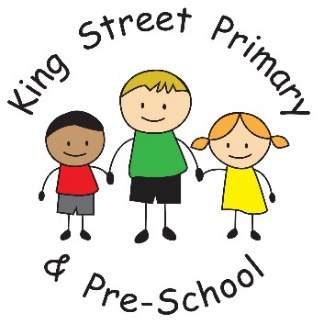 									21st December 2018Dear Parent/Carer,What a wonderful way to end our week – our church service was fabulous today, the children love performing to an audience and it is fantastic to see the choir in action. Thank you for coming to see them- we always have a good turnout which demonstrates just how supportive you are. The children had a fantastic time at their parties this week- they had their dancing feet on and thoroughly enjoyed the festivities. Thank you so much for the food donations, the children ate very well and each class has had enough left over to allow them little treats over the last few days. Your generosity is always amazing. I would also like to thank you for helping us to raise our attendance. Our efforts are definitely working and despite a few children with persistent absence, our overall attendance is now improving. This term we have over 50 children who have 100% attendance which is a dramatic improvement on this time last year. These children are given recognition in our end of term assembly.We also have further recognition to give to Jack in Year 5. He was the winner of the Town Hall Christmas card competition and had his card printed to be used this year. The mayor has presented him with his framed card and gift. Well Done Jack, clearly a talented artist. I would also like to mention we now also have a new Lunchtime Supervisor. His name is Thomas Drake and he has been in school getting to know the children. He is fitting into the team very well and I am sure will be an asset to the school. I mentioned in a previous newsletter we have been nominated as the Asda Champions. This is where shoppers can use their green tokens to vote for our school. We now have a date for this so please support the school and tell your family and friends to drop the token in our box. The voting starts on the 1st January and runs through until March. We do hope we are the winners and will use any prize money to develop our yard provision and outdoor learning. Finally, please remember we return to school on Tuesday 8th January. Scout.ed are running a holiday club on our behalf on Monday 7th and have a number of children already signed up to this. I know they will have a great day- the activities are always brilliant.  We wish you all a merry Christmas and a very happy new year. Have a pleasant and relaxed break and we will see you all on the 8th January. Yours SincerelyJ BromleyHead teacher	